Załącznik nr 15 do SIWZ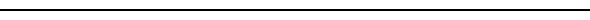 KOSZTORYS OFERTOWYWYKONAWCA:……………………………… ………zł  złWARTOŚĆ KOSZTORYSOWA ROBÓT BEZ PODATKU VAT:…..% ………………………………. . złPODATEK VAT:…………………………………...  złOGÓŁEM WARTOŚĆ KOSZTORYSOWA ROBÓT:TataryADRES INWESTYCJI:Budowa drogi w TatarachNAZWA INWESTYCJI:Gmina NidzicaNAZWA INWESTORA:13 - 100 Nidzica, Plac Wolności 1ADRES INWESTORA:………………………………………………………………………………….. złSŁOWNIE:InżynieryjnaBRANŻE:Instalowanie znaków drogowych45233290-8Roboty w zakresie nawierzchni dróg45233220-7Fundamentowanie dróg45233320-8Roboty w zakresie burzenia45111100-9Roboty w zakresie przygotowania terenu pod budowę i roboty ziemne45111200-0Roboty drogowe45233140-2Klasyfikacja robót wg Wspólnego Słownika ZamówieńKosztorys ofertowyWartośćCenaIlośćj.m.OpisPodstawaLp.KOSZTORYS:PRZYGOTOWANIE TERENU POD BUDOWĘ45100000-81Roboty przygotowawcze1.10,310kmRoboty pomiarowe przy liniowych robotach ziemnych wraz z geodezyjnym pomiarem powykonawczymKNR 2-01 0119-031
d.1.11 960,000m2Usunięcie warstwy ziemi urodzajnej (humusu) o grubości 30 cm za pomocą spycharek z wykorzystaniem na miejscuKNR 2-01 0126-01 0126-022
d.1.1Razem dział: Roboty przygotowawczeRoboty rozbiórkowe1.217,000mRoboty remontowe - cięcie piłą nawierzchni bitumicznych na gł. 6-10 cmKNR AT-03 0101-023
d.1.261,500m2Rozebranie i ponowne ustawienie istniejącego ogrodzenia (41 m)KNR 2-25 0307-01 + KNR 2-25 0307-034
d.1.2Razem dział: Roboty rozbiórkoweRoboty ziemne1.31 329,000m3Mechaniczne wykonanie wykopów w gruncie kat. IV pod konstrukcję drogi i przepusty z przeznaczeniem na nasyp lub na odkładKNR 2-01 0217-045
d.1.365,000m3Formowanie i zagęszczanie nasypów z gruntu pochodzącego z wykopuKNR 2-01 0235-016
d.1.323,000m3Mechaniczne wykonanie zasypki przepustuKNR 2-01 0235-01
analogia7
d.1.320,000m2Ułożenie geotkaniny seperacyjnej pod przepustKNR 9-07 0106-018
d.1.3625,500m2Ułożenie geotkaniny seperacyjnej pod umocnienie dna i skarp rowuKNR 9-07 0106-019
d.1.320,000m2Ułożenie geosiatki o sztywnych węzłach pod przepustKNR 9-11 0101-0210
d.1.3Razem dział: Roboty ziemneElementy odwodnienia1.412,000mWykonanie przepustu z rur spiralnie karbowanych powlekanych powłoką antykorozyjną o śr. 60 cm pod zjazdKNR 2-31 0605-08
analogia11
d.1.49,000mWykonanie przepustu z rur spiralnie karbowanych powlekanych powłoką antykorozyjną o śr. 50 cm pod zjazdKNR 2-31 0605-0712
d.1.4Razem dział: Elementy odwodnieniaRazem dział: PRZYGOTOWANIE TERENU POD BUDOWĘROBOTY BUDOWLANE W ZAKRESIE KOMPLETNYCH OBIEKTÓW BUDOWLANYCH LUB ICH CZĘŚCI ORAZ ROBOTY W ZAKRESIE INŻYNIERII LĄDOWEJ45200000-92Podbudowy2.11 430,000m2Mechaniczne profilowanie i zagęszczenie podłoża pod warstwy konstrukcyjne nawierzchni jezdni w gruncie kat. I-IVKNR 2-31 0103-0413
d.2.193,000m2Mechaniczne profilowanie i zagęszczenie podłoża pod warstwy konstrukcyjne nawierzchni parkingu w gruncie kat. I-IVKNR 2-31 0103-0414
d.2.139,000m2Mechaniczne wykonanie koryta na całej szerokości wraz z profilowaniem i zagęszczeniem podłoża pod konstrukcje zjazdów w gruncie kat. I-IV głębokości 50 cm z wywozem urobkuKNR 2-31 0101-01 0101-02 + KNR 2-01 0212-0315
d.2.11 430,000m2Warstwa mrozochronna zagęszczana mechanicznie pod jezdnię - 20 cm grubości po zagęszczeniuKNR 2-31 0106-03 0106-0416
d.2.193,000m2Warstwa mrozochronna zagęszczana mechanicznie pod parking - 20 cm grubości po zagęszczeniuKNR 2-31 0106-03 0106-0417
d.2.139,000m2Warstwa mrozochronna zagęszczana mechanicznie pod zjazdy - 20 cm grubości po zagęszczeniuKNR 2-31 0106-03 0106-0418
d.2.1- 2 -Kosztorys ofertowyWartośćCenaIlośćj.m.OpisPodstawaLp.363,000m2Podbudowa z kruszywa łamanego stabilizowanego mechanicznie - warstwa wyrównawcza pobocza o grubości po zagęszczeniu 10 cmKNR 2-31 0114-07 0114-0819
d.2.11 430,000m2Podbudowa z kruszywa łamanego stabilizowanego mechanicznie pod jezdnię - warstwa  o grubości po zagęszczeniu 20 cmKNR 2-31 0114-07 0114-0820
d.2.193,000m2Podbudowa z kruszywa łamanego stabilizowanego mechanicznie pod parking - warstwa  o grubości po zagęszczeniu 20 cmKNR 2-31 0114-07 0114-0821
d.2.139,000m2Podbudowa z kruszywa łamanego stabilizowanego mechanicznie pod zjazdy - warstwa  o grubości po zagęszczeniu 20 cmKNR 2-31 0114-07 0114-0822
d.2.130,000m2Wykonanie materaca z kruszywa naturalnego - żwir kruszony 0/31,5 mm pod przepust o grubości po zagęszczeniu 20 cmKNR 2-31 0114-07 0114-08
analogia23
d.2.1Razem dział: PodbudowyNAWIERZCHNIE2.21 430,000m2Nawierzchnie z kostki brukowej betonowej szarej typu BEHATON o grubości 8 cm na podsypce cementowo-piaskowej - jezdniaKNR 2-31 0511-0324
d.2.293,000m2Nawierzchnie z kostki brukowej betonowej szarej typu BEHATON o grubości 8 cm na cementowo-piaskowej - parkingKNR 2-31 0511-0325
d.2.239,000m2Nawierzchnie z kostki brukowej betonowej szarej typu BEHATON o grubości 8 cm na podsypce cementowo-piaskowej - zjazdyKNR 2-31 0511-0326
d.2.2Razem dział: NAWIERZCHNIEOznakowanie i urządzenia bezpieczeństwa ruchu2.35,000szt.Słupki do znaków drogowych z rur stalowych o śr. 60,3 mm z obetonowaniemKNR 2-31 0702-0227
d.2.34,000szt.Przymocowanie tablic znaków drogowych ostrzegawczych folia typu 1 o powierzchni ponad 0.3 m2 (A-23, A-24, A-6b, A-6c)KNR 2-31 0703-0228
d.2.31,000szt.Przymocowanie tablic znaków drogowych zakazu, folia typu 2 o powierzchni ponad 0.3 m2 (B-20)KNR 2-31 0703-0229
d.2.32,000szt.Przymocowanie tabliczek T-9 folia typu 1  o powierzchni do 0.3 m2 z napisem 8%KNR 2-31 0703-0130
d.2.3Razem dział: Oznakowanie i urządzenia bezpieczeństwa ruchuElementy ulic2.41 098,500mOporniki betonowe o wymiarach 12x25 cm z wykonaniem ław betonowych z oporem z betonu C12/15 na podsypce cementowo-piaskowejKSNR 6 0403-0331
d.2.428,600mKrawężniki betonowe wystające o wymiarach 15x30 cm z wykonaniem ław betonowych z oporem z betonu C12/15 na podsypce cementowo-piaskowejKSNR 6 0403-0332
d.2.4Razem dział: Elementy ulicRoboty towarzyszące2.5840,000m2Humusowanie gr. 10 cm z obsiewem trawą poboczy, skarp i rowówKNNR-W 10 2111-05 + KNNR-W 10 2111-0633
d.2.5417,000m2Umocnienie skarp rowów elementami prefabrykowanymi (płyty ażurowe) gr. 8 cm na podsypce z kruszywa naturalnego gr. 10 cm z wypełnieniem wolnych przestrzeni ziemią urodzajną i obsianiem trawąKNR 2-01 0516-03 + KNR 2-01 0510-01 0510-02  + KNR 2-31 0104-0334
d.2.542,000m2Wykonanie ścieku z brukowca gr. 12-16 cm szer. 75 cm na ławie z betonu C12/15 gr. 10 cmKNR 2-31 0609-04 + KNR 2-31 0109-0135
d.2.5- 3 -Kosztorys ofertowyWartośćCenaIlośćj.m.OpisPodstawaLp.16,000m2Umocnienie skarp wlotu i wylotu przepustu brukiem 12-16 cm na betonie C12/15 gr. 10 cmKNR 2-01 0512-01 + KNR 2-31 0109-0336
d.2.530,000mOczyszczenie istniejącego przepustu z namułu oraz udrożnienie rowuKNR 2-31 1404-0137
d.2.528,000mUłożenie rur osłonowych typu AROT A110 PS (lub równoważne) na istniejące przewody energetyczne i teletechniczneKNNR 5 0705-0138
d.2.5Razem dział: Roboty towarzysząceRazem dział: ROBOTY BUDOWLANE W ZAKRESIE KOMPLETNYCH OBIEKTÓW BUDOWLANYCH LUB ICH CZĘŚCI ORAZ ROBOTY W ZAKRESIE INŻYNIERII LĄDOWEJKosztorys netto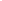 - 4 -